АУДИТОРСКОЕ ЗАКЛЮЧЕНИЕ 
об итогах промежуточной оценки реализации Государственной программы «Цифровой Казахстан» и эффективности использования активов государства в сфере информатизации 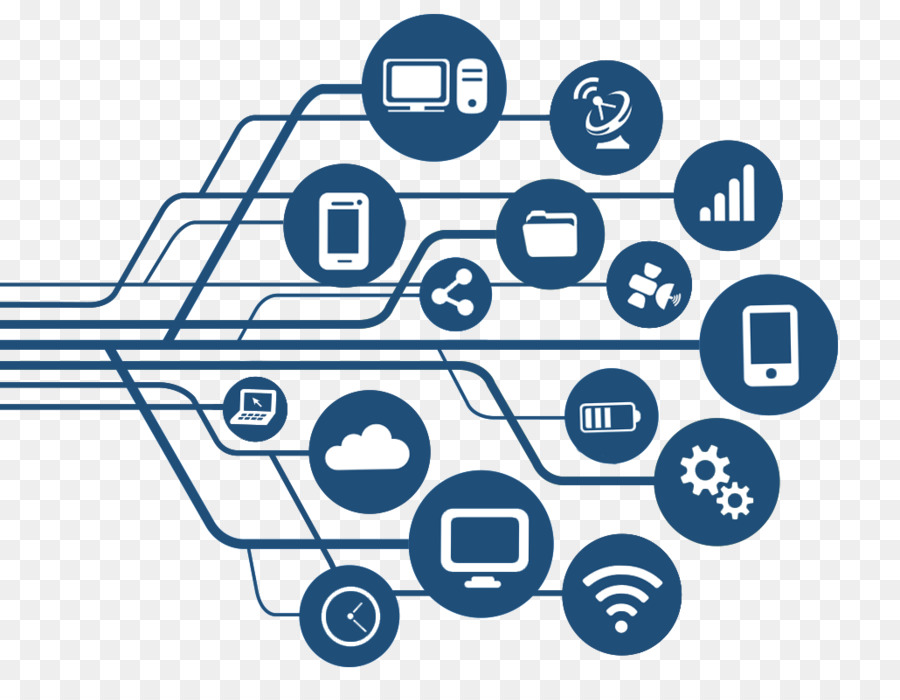 НУР-СУЛТАН 2022СОДЕРЖАНИЕПредседателюСчетного комитетаГодуновой Н.Н.АУДИТОРСКОЕ ЗАКЛЮЧЕНИЕI. ВВОДНАЯ ЧАСТЬ.1.1 Наименование аудиторского мероприятия: Промежуточная оценка реализации Государственной программы «Цифровой Казахстан» и эффективности использования активов государства в сфере информатизации (далее – Госпрограмма, ГП ЦК). 1.2 Цель государственного аудита: Оценка эффективности государственной политики в сфере цифровизации и эффективности использования активов государства в сфере информатизации. 1.3 Объекты государственного аудита: РГУ «Министерство цифрового развития, инноваций и аэрокосмической промышленности» (далее – МЦРИАП), РГУ «Министерство культуры и спорта Республики Казахстан» (далее – МКС), АО «Национальный инфокоммуникационный холдинг «Зерде» (далее – Холдинг «Зерде»), АО «Национальные информационные технологии» (далее – АО «НИТ»), Корпоративный фонд «Международный технопарк IT-стартапов «Astana Hub»  (далее – технопарк «Астана Хаб»), АО «Государственная техническая служба» (далее – АО «ГТС»). Встречные объекты аудита: РГУ «Комитет государственных доходов» МФ РК (далее – Комитет гос.доходов, КГД), КГУ «Государственных архив г. Нур-Султан» (далее – ГУ Госархив).1.4 Период, охваченный государственным аудитом: с 1 января 2018 года по 1 ноября 2021 года (по отдельным вопросам и направлениям деятельности объектов аудита, анализом охвачен период 1997 – 2017 годы).II. ОСНОВНАЯ (АНАЛИТИЧЕСКАЯ) ЧАСТЬ.2.1 Краткий анализ состояния аудируемой сферыОтчетные данные центральных государственных органов Республики Казахстан свидетельствуют о том, что в сфере цифровизации имеются позитивные тенденции. В рейтинге стран по уровню развития электронного правительства (Е-правительство) по итогам 2020 года Казахстан занял 29 место среди 193 стран (за последние 3 года рост на 10 позиций вверх).Диаграмма 1.  Позиция Казахстана в рейтинге развития Е-правительства за 2020 год	По данному показателю Казахстану существенно уступают такие страны, как: Израиль (30 место), Россия (36 место), Китай (45 место), Узбекистан (87 место), Индия (100 место) и др.Сравнительно уверенная позиция Казахстана и в мировом рейтинге сетевой готовности, где страна занимает 56 место среди 134 стран, оставив позади такие страны, как Турция (57 место), Украина (64 место), Беларусь (65 место).Диаграмма 2.  Позиция Казахстана в мировом рейтинге сетевой готовности за 2020 годВ разрезе корпоративного и общественного секторов следует выделить увеличение доли крупных и средних предприятий промышленности, использующих цифровые технологии на 1,9 % (2019 год – 5,9%, 2020 -7,8%) за последние два года как в целом по Казахстану, так и в региональном разрезе (наибольшая доля таких предприятий приходится на Атыраускую (15,2%), Западно-Казахстанскую (12,9%), Кызылординскую (12,1%), Восточно-Казахстанскую (11,1%), Карагандинскую (11%) области). Благодаря стремительным темпам распространения цифровых технологий, компьютеров нового поколения и других гаджетов, уровень цифровой грамотности населения в возрасте от 6 до 74 лет в Казахстане вырос за последние 3 года на 4,5%, составив по итогам 2020 года - 84,1%. В Казахстане, 78,7% пользователей используют Интернет для размещения информации или мгновенного обмена сообщениями, 71,8% - для участия в социальных сетях, 62,3% - для скачивания фильмов, изображений, музыки, просмотра видео, прослушивания музыки, игра или скачивание игр, 38,6% - для получения информации о товарах и услугах и 36,1% - для отправки и получения электронной почты. Таким образом, интернет преимущественно используется населением для организации досуга, а не деловой жизни или самообразования.2.2 Оценка влияния цифровизации на социально-экономическое развитиеКак известно, степень и характер (позитивное и негативное) влияния цифровизации на социально-экономическое развитие определяются совокупностью таких факторов, как: компетенция управленческого персонала, навыки и квалификация разработчиков цифровых технологий, качество нормативно – законодательной базы, доступность и качество информационно-коммуникационной инфраструктуры и другие.Для оценки эффективности объемов инвестирования в сфере цифровизации, влияющего в том числе на социально-экономическое развитие, на основе официальных данных с 2013 года было рассмотрено соотношение таких результативных качественных показателей, как экспорт и импорт товаров, относящихся к информационно-коммуникационным технологиям (далее – ИКТ) и можно констатировать, что: 1) По сравнению с другими странами, у которых достаточно развита экономика, доля экспорта ИКТ товаров в Казахстане в общем объеме экспорта остается крайне низкой.Таблица 1. Сравнительный анализ стран с развитой цифровой экономикой по показателям доля экспорта и импорта информационно-коммуникационных технологий в общем объеме экспорта и импорта товаров соответственно, с аналогичными показателями РК, %Объем совокупных затрат на ИКТ за период 2013-2020 годы составил 2 484 856,4 млн. тенге, в том числе затраты органов государственного управления - 310 668,2 млн. тенге или 13% от общего объема (частный сектор – 87%). На фоне роста совокупного объема затрат на ИКТ, которая в 2020 году увеличилась на 168 080,8 млн. тенге (или на 76%) по сравнению с 2013 годом, львиная доля приходится на оплату услуг сторонних организаций и специалистов (аутсорсинг), связанных с информационными технологиями – 696 732,9 млн. тенге или 42,5%. Диаграмма 3.  Затраты на информационно - коммуникационные технологии (ИКТ) в Казахстане за период 2013 - 2020 годы и их структура, млн. тенгеКроме того, сравнительно существенные затраты связаны с приобретением программных средств, используемых на основе лицензионного соглашения, их доля на конец анализируемого периода составила 16,6% при положительной динамике роста (2013г. – 9,7% и 2020 г. 16,6%). Также необходимо отметить, рост потребности в IT-специалистах, которая в 2020 году выросла на 63% по сравнению с 2013 годом (2013 – 4 449 чел., 2021 – 7 038 чел.). Напротив, самостоятельная разработка программного обеспечения внутри организации и обучение сотрудников, связанные с развитием и использованием ИКТ по итогам 2020 года, составили сравнительно низкую долю в структуре совокупных затрат (4,4% и 0,3% соответственно), в последнем случае при отрицательной динамике показателя (2013г. – 1,5% и 2020 г. – 0,3%). 2) Анализ объема производства и реализации товаров (услуг) отрасли ИКТ в общем объеме ВВП за период с 2016 по 2020 годы показал устойчивую тенденцию роста, который на конец 2020 года достиг уровня 4,8% от ВВП.Диаграмма 4. Доля объема производства и реализации товаров (услуг) отрасли ИКТ в общем объеме ВВП за 2016-2020 годы, %В структуре промышленного производства по итогам 2020 года значительная доля ИКТ приходится на производство компьютеров и периферийного производства - 54,3% (или 14 166,1 млн.тенге) с ростом на 10 955,2 млн. тенге за период 2016-2020 годы (прирост 341,2%), 36,1% - на производство коммуникационного оборудования (или 9 426,9 млн. тенге). Таблица 2. Объем производства промышленной продукции (товаров и услуг) отрасли ИКТ, млн.тенгеВместе с тем, важно отметить, что в данном случае наблюдается подмена понятий «производство» и «сборка», так как промышленная сборка компьютерной техники под маркой ZIK Computers, налажено на базе одного из старейших заводов им. С.М. Кирова (г. Петропавловск). При сборке данных компьютеров, которые уже представлены для продажи, используются компоненты таких зарубежных партнеров, как Great Wall (30-лет на рынке компьютерной техники), Windows (лицензионная операционная система), Intel (процессор) и многие другие.Кроме того, обращает на себя внимание низкая доля производства электронных элементов и плат в структуре промышленного производства в ИКТ отрасли – 0,74%. Объем данной группы товаров за весь исследуемый период вырос на 32,9 млн. тенге и на конец 2020 года составил 192,7 млн. тенге. 3) Сокращению цифрового неравенства способствует обеспечение доступа к сети интернет субъектов экономики. Так, за период 2016-2020 годы доля организаций, имеющих доступ к сети Интернет (без учета организаций государственного управления) возросла на 12,2%, составив на конец 2020 года 81,6%.Результаты анализа данных официальной статистики, аналитических материалов и информации, полученной по каналам обратной связи с услугополучателями (в том числе отзывы и комментарии в Instagram, Facebook и др.), показывают, что несмотря на предпринимаемые меры государства по расширению охвата интернетом (по официальным данным за 2020 год – доля домашних хозяйств, имеющих доступ к сети Интернет - 92,4%, проложено 20 тыс. км. волоконно-оптических линей связи (ВОЛС)), в Казахстане сохраняется проблема неполного охвата интернет-связью и обеспечения доступа к качественному интернету на всей территории страны, в том числе на удаленных территориях (в 882 селах Интернет отсутствует). Проблема качества доступа к интернету особенно остро ощущалась в период пандемии и карантина, когда массовый интернет-трафик и спрос на него со стороны населения перегружал имеющиеся мощности и приводил к частым сбоям и «подвисаниям» информационных систем (перебои с доступом к сайту электронного правительства Egov вследствие перевода на эту платформу многих функций ЦОНов; «зависание» сайта биржи труда «Еnbek.kz», в результате массового обращения населения на выплату социального пособия). Много жалоб и нареканий в этот период было на дистанционную систему среднего образования, так как многие родители и ученики не могли подключиться к занятиям не только в селах, но и в городах. Кроме того, не потеряна актуальность низкой скорости интернета. Как свидетельствуют данные каналов обратной связи (отзывы в социальных сетях Instagram и Facebook) население даже такого мегаполиса, как Алматы, по-прежнему, вынуждено использовать ADSL-связь со скоростью не более 8 Мб/c, для которого присущи частые потери и сбои по сравнению c оптоволоконными сетями. Следует отметить, что до сих пор остается нерешенным вопрос недобросовестной бизнес-модели операторов связи на всей территории РК, согласно которой с потребителями фиксированного интернета заключается договора на предоставление интернет соединения с одними параметрами, а фактическое интернет соединение оказывается хуже. Действующим законодательством данный вопрос не урегулирован, и операторы связи не несут административной ответственности за значительное расхождение между заявленными в договоре и фактическими параметрами интернет-соединения. При этом операторами связи продолжается практика предоставления услуг по доступу к фиксированному интернету с применением отлагательных условий, например «скорость интернета до 200 мб/с», что делает невозможным выставление рекламаций к недостаточной скорости интернета.4) Как известно, развитие электронной коммерции стимулирует не только увеличение объемов внутренней и внешней торговли, но и способствует росту безналичных платежей, сокращая, тем самым, транзакционные издержки бизнеса и объем теневого оборота в стране. Так, рост безналичных платежей посредством цифровых технологий (к 2019 году), по итогам 2020 года составил 75,3%.  Согласно официальной статистике, общий объем рынка электронной коммерции (E-commerсе) по итогам 2020 года превысил 1,2 трлн. тенге, что в два раза превышает значение аналогичного показателя за 2019 год. Рост электронной коммерции в Казахстане обеспечивается преимущественно за счет доступа на такие мировые интернет – площадки, как Amazon, Ozon, e-Bay, Alibaba, Wildberries и др., что ограничивает более активное развитие местной электронной торговли. Рост цен на трансграничные товары негативно влияет на жителей с низким и невысоким уровнем доходов, которые помимо стоимости товаров, таможенных пошлин, оплачивают услуги доставки отечественных и зарубежных почтовых операторов. В связи с чем, повышение конкурентоспособности отечественных площадок электронной коммерции важно с точки зрения обеспечения национальной безопасности, так как трансграничная электронная торговля – это наиболее зависимый от цены сегмент e – commerce.Определенные проблемы с должной оценкой влияния цифровизации на социально-экономическое развитие связаны с тем, что МЦРИАП, как и другие государственные органы, не обладают точными сведениями по курируемым направлениям развития экономики, которые позволили бы в полной мере и адекватно осуществлять реализацию государственной политики по компетенции, и в основном полагаются на официальные статистические данные. К примеру, по оценке показателя Госпрограммы «Доля крупных и средних предприятий, использующих цифровые технологии» источником является официальная статистическая информация, которая формируется на основе выборочного метода и по отчитавшимся крупным и средним промышленным предприятиям.При этом, согласно данным Бюро национальной статистики количество крупных и средних предприятий, использующих цифровые технологии, по итогам 2020 года составило 76 единиц из 974 отчитавшихся предприятий или 7,8%.В тоже время, согласно статистическому бюллетеню «Основные показатели количества субъектов в Республике Казахстан» по итогам 2020 года в Республике Казахстан общее количество действующих средних и крупных предприятий составило 8 376 единиц. Таким образом, доля отчитавшихся предприятий составила всего 11,6% от общего количества действующих предприятий и соответственно доля крупных и средних предприятий, использующих цифровые технологии фактически составила 0,9%.По информации МЦРИАП, пандемия в период 2019-2021 годы обусловила рост созданных рабочих мест за счет цифровизации и внедрения цифровых технологий, торговых площадок, за счет работы предприятий по бесконтактной доставке продуктов питания и непродовольственных товаров, а также за счет самозанятых, в том числе оказывающих услуги такси и зарегистрированных в популярных системах (Амазон, Яндекс и т.д.). При этом, следует отметить о противоречивом влиянии цифровых технологий на рынок труда, так как по логике, нарастающие процессы цифровизации постепенно вытесняют работников с определенных быстро растущих сегментов рынка труда, что, безусловно, обуславливает резкое снижение качества жизни и повышение уровня безработицы.В 2018 году, Министерством информации и коммуникаций (ответственный исполнитель до создания МЦРИАП), в рамках договора с Холдингом «Зерде» на оказание информационно-аналитических и консультационных услуг, предпринимались попытки по разработке запланированной Методики расчета эффективности от реализации ключевых проектов Госпрограммы, включая: идентификацию и расчет выгод от цифровых технологий, имеющих прямое или косвенное влияние на ВВП; методологию оценки фактического влияния цифровизации экономики; совокупный эффект ключевых проектов на соответствующие отрасли экономики от внедрения цифровых технологий. Позднее, Холдингом «Зерде» предложено исключить из договора данные мероприятия и направить в Министерство национальной экономики заявку на разработку методологии оценки и мониторинга влияния цифровизации на социально-экономические показатели РК, в том числе для достижения задач Госпрограммы. При этом, согласно информации МНЭ данная методология не разрабатывалась, в связи с чем, механизм, позволяющий адекватно оценить влияние цифровизации на социально-экономическое развитие страны, не реализован.Таким образом, в Казахстане все еще не разработан комплекс точечного статистического инструментария по измерению результатов перехода к цифровой экономике. 2.3 Промежуточная оценка реализации Государственной программы «Цифровой Казахстан»   В Казахстане, на протяжении более 20 лет проводится государственная политика по формированию Единого информационного пространства, направленная на сокращение бюджетных средств для формирования и содержания информационных ресурсов государственных органов, а также для создания единой коммуникационной среды.Еще в 1997 году, Указом Президента Республики Казахстан «О формировании единого информационного пространства в Республике Казахстан» были обозначены проблемы, связанные с отсутствием необходимого взаимодействия информационных систем государственных органов, которое в свою очередь приводило к дублированию работ, избыточности в сборе первичной информации, разработок и эксплуатации систем. Основу информационного пространства органов государственной власти должны были составлять информационные системы, способные обеспечить поддержку принятия органами государственной власти решений как в сфере управления экономикой, так и в области безопасности личности, общества, государства на основе управления информационными потоками.Немаловажная роль в создании информационного пространства отводилась электронному документообороту. Предполагалось, что электронный документооборот необходимо направить на обслуживание соответствующего решения звеньев системы государственной власти, в ходе которого создавалась цепь электронных документов (от анализа до воздействия), которая и образует сквозной канал управления.  Данные проблемы предполагалось решить посредством государственных программ по следующим этапам:Установлено, что преемственность отчетных данных которые формируются в рамках реализации программных документов по истечении времени, начиная с 2001 года, вследствие отсутствия должного мониторинга и контроля, не обеспечена. В Министерстве национальной экономики отсутствует информация по затратам на реализацию госпрограмм в сфере информатизации начиная с 2001 года, в том числе по ГП «Информационный Казахстан-2020». МЦРИАП и другие центральные государственные органы в ходе аудита не предоставили в полном объеме информацию о затратах в сфере информатизации и достигнутых результатах. Негативный отпечаток, на данную ситуацию оказали неоднократные реорганизации государственных органов, в ходе которых не соблюдаются процедуры по передаче архивных дел.В 2017 году, в рамках реализации Послания Президента Республики Казахстан «Третья модернизация Казахстана: глобальная конкурентоспособность», утверждена Государственная программа «Цифровой Казахстан» с периодом реализации 2018-2022 годы.Переход на цифровую экономику развития реализуется МЦРИАП, его подведомственными организациями: Холдинг «Зерде» и АО «НИТ» – деятельность которых, регламентирует разработку и внедрение цифровых технологий, государственными органами и организациями, а также частными субъектами. Госпрограммой предусмотрена реализация 125 мероприятий для достижения 12 целевых индикаторов и 26 показателей результатов по 5-ти направлениям: 1) Цифровизация отраслей экономики – 5 задач; 2) Переход на цифровое государство – 4 задачи; 3) Реализация цифрового Шелкового пути – 2 задачи; 4) Развитие человеческого капитала – 2 задачи; 5) Создание инновационной экосистемы – 4 задачи (всего – 17 задач). За период 2018-2021 годы на реализацию Госпрограммы было израсходовано 207,8 млрд. тенге, в том числе: РБ – 82,7 млрд. тенге, МБ – 29,9 млрд. тенге, иные источники – 95,2 млрд. тенге.При плане 83 379,4 млн. тенге, фактические расходы республиканского бюджета на реализацию Госпрограммы составили 82 658,8 млн. тенге. В том числе, создание и развитие информационных систем в рамках задачи по цифровизации предусмотрено в 14-ти ЦГО по разработке 23 информационных систем, затраты по которым составили 15 507,3 млн. тенге. Из них, 8 информационных систем (МФ – 2 ИС, МКС, МО, МЭГПР, МЦРИАП, МОН, МЮ), на разработку которых затрачено 971,2 млн. тенге, не были завершены в сроки и перешли в другие программные документы (Нацпроект – 6, План развития Минобороны – 1, переход на «облачный» документооборот реализуется в рамках деятельности АО «НИТ»), что в свою очередь приводит к дополнительным расходам бюджетных средств и затягиванию сроков реализации мероприятий.  Разработка 4 информсистем (МВД – 2 ИС, МОН, МЦРИАП - через АО «НИТ») отменена в виду их дальнейшей нецелесообразности. Таким образом, неисполнение или несвоевременное исполнение мероприятий по созданию информационных систем свидетельствует о недостаточном уровне их проработки на этапе предварительного анализа, планирования и согласования с заинтересованными сторонами. Последующий отказ, в виду потери их актуальности, влечет неэффективность затраченных ресурсов (трудовых, временных, финансовых).Госпрограмма не предусматривает полный охват процессом цифровизации деятельности госорганов. Так из 25 ЦГО, которыми осуществлялась разработка информационных систем, Госпрограммой в рамках цифровизации деятельности государственных органов предусмотрено только 11 ЦГО.В то же время, МЦРИАП не обеспечен достоверный учет сведений по информационным системам центральных государственных органов, местных исполнительных органов и квазигосударственного сектора.Так, по состоянию на 1 января 2022 года, согласно информации МЦРИАП на архитектурном портале учтено 339 информационных систем, вместе с тем по данным Холдинга «Зерде» их количество насчитывает 640 единиц (в том числе  из 296 ИС ЦГО - 70 ИС не функционируют, не наполнены данными) или разница составила 301 единица. В ряде случаев затраты бюджета на сопровождение информационных систем превышают стоимость их разработки. Так, согласно информации Агентства по стратегическому планированию и реформам Республики Казахстан общая стоимость затрат на разработку информационных систем за период 2013-2021 годы составила 1 556,6 млн. тенге, при этом на их сопровождение и администрирование израсходовано 8 318,6 млн. тенге.Установлено, что цель Госпрограммы «Цифровой Казахстан» не дает конкретного представления о том, что является основным ориентиром для достижения результата (достижение экономического роста; повышение уровня жизни населения; переход к цифровой экономике).Результативность одной из основных целей Госпрограммы - Ускорение темпов развития экономики республики за счет использования цифровых технологий, - оценивалась целевыми индикаторами роста производительности труда в секторах экономики (горнодобывающая промышленность и разработка карьеров; транспорт и складирование; сельское, лесное и рыбное хозяйства; обрабатывающая промышленность), которые не отражают влияние процессов цифровизации.Отмечается недостаточно качественное планирование показателей Госпрограммы при ее разработке. Не прослеживается логическая взаимоувязка комплекса мер Госпрограммы, в основе которых заложено решение наиболее крупных и важных экономических, социальных и других задач. При этом, оценка достижения плановых значений по целевым индикаторам Госпрограммы (рост производительности труда в секторах экономики (4), доля электронной торговли в общем объеме розничной торговли, доля пользователей сети Интернет, уровень цифровой грамотности населения) осуществлена преимущественно по показателям, формируемым Бюро национальной статистики и проверить их не представляется возможным в виду конфиденциальности, согласно Закону РК «О государственной статистике» (статья 8). Имеются показатели Госпрограммы, которые не несут в себе ключевые изменения, наилучшим образом характеризующие решение выявленных проблем и необходимые для оценки достижения задач Госпрограммы.К примеру, показатель «Доля проектных документов недропользователей в информационной системе уполномоченного органа в области углеводородов», реализован посредством функционала ИС «Единая государственная система управления недропользованием» Министерства энергетики, который по сути представляет собой «файловый обменник», посредством которого осуществляется передача сканированных файлов между Центральной комиссией по разведке и разработке месторождений углеводородов Республики Казахстан, уполномоченным органом и недропользователями.  Отдельные целевые индикаторы и показатели результатов Госпрограммы «Информационный Казахстан» (утратил силу в 2018 году), которые не были достигнуты и не потеряли своей актуальности (Доля сектора информационно-коммуникационных технологий в ВВП страны; Доля автоматизированных функций государственных органов из числа потенциально автоматизируемых), не нашли должного отражения в рамках Госпрограммы «Цифровой Казахстан» и разработанного в октябре 2021 года Национального проекта «Технологический рывок за счет цифровизации, науки и инноваций».Кроме того, запланированная Госпрограммой «Информационный Казахстан 2020» задача по автоматизации и цифровизации функций МИО, посредством разработки и внедрения типовой архитектуры «электронного акимата», которая предусматривала унификацию деятельности МИО путем использования единых бизнес-процессов, единых шаблонов документов, стандартов и типовых решений, была разработана только в июле 2018 года в рамках реализации Госпрограммы «Цифровой Казахстан». Однако, данный документ не обеспечил на практике применение единого подхода со стороны МИО, так как не учитывал имеющиеся различия в бизнес-процессах МИО, не содержал стандартные компоненты «электронного акимата» и технические регламенты по их внедрению. В связи с чем, потребовалась повторная разработка типовой архитектуры «электронного акимата» (поручение Комиссии при Президенте РК по вопросам внедрения цифровизации от 18.08.2021г. – срок исполнения 15.01.2022г.)Дальнейшее утверждение акиматами архитектуры МИО предусмотрено уже в рамках Концепции развития отрасли информационно-коммуникационных технологий и цифровой сферы (Сроки реализации – 2021-2025 годы).В связи с чем, некачественная проработка уполномоченным органом базового документа негативно отразилась на процессе автоматизации функций местных исполнительных органов.Согласно Методике расчета целевых индикаторов и показателей, включенных в Госпрограмму, утвержденной приказом МЦРИАП от 10.04.2019г. №32/НҚ, источником информации по индикатору «Объем привлеченных инвестиций в стартапы» являются официальные данные АО «QazTech Ventures», Технопарк «Астана Хаб», АКФ ПИТ, АОО «Назарбаев Университет». При этом, согласно информации АОО «Назарбаев Университет», они не являются исполнителями по данному индикатору и мероприятия по поддержке стартапов Инновационного кластера Назарбаев Университета не финансируются в рамках Госпрограммы.Отдельное внимание уделялось необходимости создания государственной автоматизированной системы управления ресурсами, в частности подсистемы «е-Экономика».Справочно: Планировалось, что подсистема е-Экономика АСУР ЭП будет основным инструментом для планирования и бюджетирования в целях оперативного и стратегического управления экономикой государства. Подсистема е-Экономика позволит увязать Стратегию государственного развития со среднесрочным финансовым планом (в перспективе - с планированием долгосрочного бюджета) государства с помощью механизма поддержки бюджетирования, ориентированного на результаты. Будет реализован механизм контроля над процессами планирования с точки зрения регламента и распределения ответственности и обеспечены эффективные процедуры корректировки бюджета и среднесрочного «скользящего» планирования. В этих целях, в 2007 году Министерством экономики и бюджетного планирования было начато создание Информационной системы государственного планирования (далее - ИСГП), направленной на автоматизацию процессов стратегического и бюджетного планирования. Затраты за период 2007 - 2013 годов составили 1 151,6 млн. тенге. При этом, в 2014 году ИСГП была передана в Министерство финансов в нерабочем состоянии и без сопутствующей проектно-технической документации.В 2017 году, по итогам восстановительных работ на общую сумму 22 103,2 млн. тенге, проведенных Министерством финансов, ИСГП с функционалом бюджетного планирования введена в промышленную эксплуатацию, где разработка подсистемы стратегического планирования продлена до конца 2022 года.В ряде случаев данные, представленные МЦРИАП по фактическому значению индикаторов расходятся с официальной статистикой. К примеру, по индикатору «Рост производительности труда по секции «Транспорт и складирование» согласно Отчету о реализации Госпрограммы по итогам 2020 года значение составляет 9,6% к уровню 2016 года, в тоже время по данным Бюро национальной статистики значение составляет (-10,4%).В Послании от 1 сентября 2021 года, Глава государства особо отмечал, что ресурсный потенциал нашей страны полностью не раскрыт, геологическая изученность остается на низком уровне. В связи с чем необходимо было завершить создание открытой цифровой базы данных геологической информации, обеспечить к ней доступ инвесторов.Так, для роста инвестиций в недропользование, составляющего основу реального сектора экономики страны, путем обеспечения прозрачности процессов недропользования и предоставления общедоступной геологической информации, планом мероприятий было предусмотрено создание и внедрение информационной системы «Национальный банк данных минеральных ресурсов Республики Казахстан», которая должна была обеспечить принцип «единого окна» для инвесторов и недропользователей, упростить доступ к процессам недропользования и обеспечить мониторинг исполнения обязательств недропользователями.Несмотря на ряд предпринятых вспомогательных и корректирующих мероприятий (демонстраций/тестирований членам рабочей группы, проведены регулярные обсуждения статуса и открытых вопросов с членами рабочей группы, утверждение дорожной карты по проекту и др.), проект не реализован в запланированный срок (июль 2021 года) и включен в план мероприятий Национального проекта «Технологический рывок за счет цифровизации, науки и инноваций  (Постановление Правительства Республики Казахстана №727 от 12 октября 2021 года «Об утверждении национального проекта «Технологический рывок за счет цифровизации, науки и инноваций», далее – Национальный проект) как мероприятие №150 со сроком - июль 2022 года. Однако риски, связанные с претензионной работой и судебными разбирательствами в отношении поставщика АО «Транстелеком» за неисполнение договорных обязательств, ставят под угрозу исполнение данного мероприятия и в рамках сроков, определенных национальным проектом.Также, планом мероприятий Госпрограммы было предусмотрено создание и внедрение Единой информационной системы науки Казахстана, призванной обеспечить совершенствование системы управления наукой через применение цифровых инструментов и технологий. Однако, указанные цели не были достигнуты ввиду неисполнения мероприятия. Создание системы предусмотрено уже в рамках вновь принятой Концепции развития отрасли информационно-коммуникационных технологий и цифровой сферы.Вместе с тем, значение стратегического индикатора Госпрограммы «Цифровой Казахстан» свидетельствует о том, что при плане 100 тыс. новых рабочих мест по итогам 2020 года, фактически создано 1,3 тыс. человек. Такой результат от реализации Госпрограммы может свидетельствовать: 1) о неверной методике расчета данного индикатора, которая утверждена и используется МЦРИАП; 2) о недостоверности данных в рамках предоставленных отчетов о реализации Госпрограммы за период 2018-2020 годы, как в Министерство национальной экономики, так и в Счетный Комитет; 3) о том, что трудовые ресурсы высвобождаются и образуется скрытая форма безработицы (Справочно: официальный уровень безработицы в Республике Казахстан за 2020 год не превышает 5%).По отдельным отраслям экономики, влияние цифровых технологий в приоритетных отраслях экономики и промышленности Казахстана на повышение показателя производительности труда недостаточно. Так, согласно показателям Госпрограммы «Цифровой Казахстан», рост производительности труда по секции «Горнодобывающая промышленность и разработка карьеров» за период 2018-2020 годы составил 13,7%; по секции «Сельское, лесное и рыбное хозяйство» - 36,6%; по секции «Обрабатывающая промышленность» - 19,2%. При этом доля крупных и средних предприятий, использующие цифровые технологии в Казахстане за последние два года не превысила 10% (2019 год – 5,9%; 2020 – 7,8%). Влияние цифровых технологий на темпы экономического развития не могли не отразиться и на развитии социальной сферы. Согласно отчетным данным целевой индикатор Госпрограммы «Доля государственных услуг, полученных в электронном виде», по итогам 2020 года достигла уровня 85,4%, оптимизированы бизнес-процессы по 189 государственным услугам, а срок их предоставления сокращен в 3 раза. Учитывая быстрый рост массового использования мобильных устройств, были обновлены мобильные приложения электронного правительства «eGovmobile», а также реализованы модули: «Цифровые документы», «Паспорт здоровья», «Электронная биржа труда» и др. Учитывая имеющийся опыт и проблемы качественного дистанционного образования, в Казахстане продолжена работа по созданию условий для беспрепятственного внедрения IT – решений в образовательный процесс.Таблица 3. Показатели, характеризующие сферу подготовки профессиональных кадров за 2018-2020 годыДанные приведенные в таблице, с одной стороны, свидетельствуют о стабильном росте всех показателей, связанных с процессом обучения цифровой грамотности и профессиональной подготовке IT – кадров, с другой - отмечается нестабильная динамика такого показателя, как «Количество выпущенных ИКТ специалистов (ежегодно), тыс. чел». При этом данный показатель Госпрограммы «Цифровой Казахстан» не достигнут (по итогам 2020 года план 22 тыс. чел., факт – 21,4 тыс. чел) и не нашел должного отражения в рамках вновь утвержденного Национального проекта. Данное обстоятельство указывает на потенциальные риски, связанные с состоятельностью отечественной системы по воспроизводству человеческого капитала – профессиональных IT-специалистов, которые могли бы обслуживать и поддерживать цифровую экономику Казахстана, в том числе в период чрезвычайных, кризисных и прочих форс-мажорных ситуаций. В структуре показателей результатов значится такой важный, с точки зрения оценки социального эффекта, показатель как «Степень удовлетворенности населения качеством самостоятельно полученных электронных услуг», фактическое значение которого несмотря не некоторое снижение (на 4,26%), на конец анализируемого периода остается все еще высоким (2018 год – 98,86%, 2020 год – 94,6%).Вместе с тем, необходимо отметить о неоднозначности фактического значения данного показателя, так как методика его расчета основана на учете лайков («нравится») пользователей портала Egov, тогда как отмечается низкая доля пользователей услуг портала Egov по данным Бюро национальной статистики (по итогам 2020 года – 30,8%). Кроме того, не все пользователи могли проставить лайки (или дизлайки).   	Важно подчеркнуть, что в контексте реализации концепции «Слышащего государства», расчет данного показателя результатов Госпрограммы должен предполагать обязательный охват всего населения, активно использующего электронные услуги в дистанционном формате. Для этого необходимо оптимизировать действующий механизм оценки посредством максимального использования возможностей искусственного интеллекта и исключить вмешательство государственных органов в процесс расчета данного показателя. Отмечается, что несмотря на внедрение цифровых механизмов онлайн-опросов по оценке качества государственных услуг и сервисов, предоставляемых «электронным правительством», Агентством по делам государственной службы ежегодно привлекаются сторонние организации для проведения общественного мониторинга качества оказания государственных услуг. В 2019-2021 годах на эти цели было израсходовано 31,0 млн. тенге (в 2020 году мониторинг проведен за счет средств ПРООН). Аналогичная ситуация наблюдается и в ряде других центральных государственных органов.В рамках Госпрограммы предусмотрено решение задачи по формированию на территории Казахстана «умных городов» путем создания урбанизированной территории, в которой ресурсы городских служб и частные инициативы взаимодействуют и сотрудничают для обеспечения устойчивого развития города и создания благоприятных условий для жителей и туристов.В целях формирования «умных городов» определены 5 городов: Алматы, Нур-Султан, Шымкент, Актобе и Караганда. Которые должны попасть в один из международных рейтингов умных городов, определенных МЦРИАП. МЦРИАП в 2019 году разработан «Эталонный стандарт «умных» городов Республики Казахстан. При этом, одним из основных условий по вхождению в международный рейтинг «умных городов» является оплата услуг зарубежных экспертов (в среднем 25 тыс. долл. США), что говорит о коммерческом характере данного рейтинга и ставит под сомнение целесообразность его применения. По итогам 2018-2020 годов в рейтинг вошли только по два города (Алматы, Нур-Султан). Общие затраты регионов по реализации мероприятий составили 29 890,6 млн. тенге. Задача по формированию «умных городов» не была реализована в рамках Госпрограммы «Цифровой Казахстан» и в связи с этим была перенесена в Национальный проект «Технологический рывок за счет цифровизации, науки и инноваций» (мероприятие 3. «Разработка и реализация концепции Smart City» - срок исполнения 2023 год).Со стороны МЦРИАП, как органа, ответственного за разработку Госпрограммы, а также со стороны государственных органов и иных организаций соисполнителей не обеспечено своевременное исполнение ряда мероприятий Госпрограммы.Согласно предоставленной информации об исполнении мероприятий за 2018-2021 годы (за 2021 год предоставлены предварительные данные по состоянию на 1 ноября 2021 года) из 125 мероприятий:- 88 мероприятий исполнены в сроки, определенные Планом мероприятий;- 16 мероприятий частично исполнены в связи с ненаступлением срока исполнения;- 11 мероприятий не исполнены в установленный Госпрограммой срок (завершены с превышением срока исполнения или находятся на стадии реализации);- 10 мероприятий не исполнены по различным причинам – в связи нецелесообразностью, отсутствием финансирования, изменением законодательства, истечением срока действия технико-экономического обоснования и др.Ряд системных проблем, обозначенных изначально Госпрограммой и для решения которых были предусмотрены соответствующие мероприятия, по итогам реализации Госпрограммы остались нерешенными (преобразование ключевых отраслей национальной экономики образования; повсеместный доступ к оптоволоконной инфраструктуре; появление новых секторов экономики, способных обеспечить 70% роста ВВП, увеличение занятости, экспорта; устранение дефицита кадров по специальностям ИКТ).Отмечается абстрагирование МЦРИАП от выполнений функций по мониторингу Госпрограммы, должное межведомственное взаимодействие не обеспечено и сведено к административной переписке между государственными органами и организациями. Имеются факты формального подхода при осуществлении функции мониторинга Госпрограммы, анализа результативности параметров и показателей Госпрограммы.Так, в 2017 году, при наличии в составе структурных подразделений, ответственных за разработку и мониторинг реализации программных документов в сфере информатизации, за разработку Госпрограммы Министерством информации и коммуникаций (ответственного исполнителя, до образования МЦРИАП) перечислено Холдингу «Зерде» 300,0 млн. тенге.Аналогично, несмотря на возложенную компетенцию МЦРИАП в нарушение требований системы государственного планирования, функция по мониторингу Госпрограммы на договорной основе (способом из одного источника) реализована через Холдинг «Зерде», посредством выделения на эти цели бюджетных средств на общую сумму 278,3 млн. тенге (2018г. – 103,4 млн. тенге, 2019г. – 174,9 млн. тенге).При этом, не обеспечена достоверность и полнота результатов мониторинга Госпрограммы, в частности имеются многочисленные расхождения в плановых и фактически освоенных суммах по финансированию мероприятий Госпрограммы.К примеру, фактические расходы республиканского бюджета на реализацию Госпрограммы за 2020 год составили 28 887,2 млн. тенге, а в отчетных данных отражено 14 323,0 млн. тенге. При этом, отмечается, что некорректная информация принята Министерством национальной экономики и в последующем отражена в отчете, направленного в Правительство РК. Фактическое значение по индикатору «Объем привлеченных инвестиций в стартапы» за период 2019 - 2020 годы в разрезе различных документов значительно отличаются, что свидетельствует об отсутствии механизма перманентного мониторинга достигнутых результатов и слабого межведомственного взаимодействия.МЦРИАП регулярно на протяжении 2018-2020 годов нарушались сроки предоставления отчетов о реализации Госпрограммы в уполномоченный орган по государственному планированию.Отчет о реализации Госпрограммы, составленный МЦРИАП и направленный в МНЭ по итогам 2018-2020 годов, не содержит в разделе «1» обязательную информацию о плановых и фактически освоенных средствах по большинству мероприятий, что является нарушением Методики по проведению мониторинга Стратегического плана развития Республики Казахстан, государственных программ, стратегических планов государственных органов и программ развития территорий. Суммы финансирования указаны только по 30 мероприятиям или в 31,3% случаев.Фактическое значение показателей, отраженных в Отчете о реализации Госпрограммы, расходятся с официальными данными уполномоченных государственных органов. Так, по показателю «Доля обученных основам программирования в начальной школе, %» по итогам 2018 года согласно Отчету о реализации Госпрограммы составило 25,2%, по данным МОН – 24%.При расчете результативности целевого индикатора «Доля электронной торговли в общем объеме розничной торговли» МЦРИАП и МТИ допускалось применение отчетных данных по объемам торговли на зарубежных торговых площадках, что противоречит инициативам и принципам, заложенным в Госпрограмме, в части развития местной электронной торговли. Так, по итогам 2019 года согласно предварительным данным МТИ исполнение индикатора составило 3,7% (с учетом международных торговых площадок Alibaba, Amazon, Wildberries и др.), по данным Бюро национальной статистики – 1,8%.В Плане мероприятий по реализации Госпрограммы в большинстве случаев (110 из 125 или 88%) в качестве формы завершения мероприятий указано «отчетная информация». Подобная формулировка не позволяет в полной мере оценить степень завершенности мероприятий.Следует отметить, что данная нежелательная практика продолжена и действующая форма плана–графика реализации Национального проекта также не предусматривает конкретной и измеримой формы завершения мероприятий, что затруднит оценку степени исполнения и завершенности его мероприятий.Всего, за период реализации Госпрограммы в 2018-2021 годы не достигнуты 7 целевых индикаторов (в 2018 году – 1 ЦИ, в 2019 году – 1 ЦИ, в 2020 году – 5 ЦИ), 17 показателей (в 2018 году – 3, в 2019 году – 4, в 2020 году – 10).III. РЕАЛИЗАЦИЯ ГОСУДАРСТВЕННОЙ ПОЛИТИКИ В СФЕРЕ ЦИФРОВИЗАЦИИ, А ТАКЖЕ ЭФФЕКТИВНОСТЬ ИСПОЛЬЗОВАНИЯ АКТИВОВ ГОСУДАРСТВА.Из 76 951,1 млн. тенге, охваченных государственным аудитом, общая сумма установленных нарушений составила 14 148,3 млн. тенге, в том числе:финансовые нарушения – 2 766,0 млн. тенге;неэффективное использование бюджетных средств, активов – 6 135,6 млн. тенге;неэффективное планирование бюджетных средств, активов – 4 317,5 млн. тенге;экономические потери и упущенные выгоды – 929,2 млн. тенге; 143 процедурных нарушения.Из них, в разрезе объектов аудита:3.1 Министерство цифрового развития, инноваций и аэрокосмической промышленности Республики КазахстанВ Правила разработки и оценки Меморандума государственного органа, утвержденные постановлением Правительства от 25 декабря 2015 года № 1068, не внесены соответствующие корректировки, в связи с изменением видов и формата программных документов верхнего уровня, в реализацию которых разрабатываются меморандумы. Соответственно, в нарушение установленных требований аналитические записки к отчету о выполнении Меморандума МЦРИАП за 2019 и 2020 годы не содержат информацию о влиянии недостигнутого ключевого целевого индикатора (Доля инновационной продукции) на социально-экономическое развитие страны.В нарушение обязательств, принятых Министром цифрового развития, инноваций и аэрокосмической промышленности в заключенном Меморандуме, по итогам 2019, 2020 годов не обеспечено достижение одного из семи ключевых целевых индикаторов – «Доля инновационной продукции в общем объеме валового внутреннего продукта», который был исполнен на 61,3% и 97,2% соответственно. Вместе с тем, установлено значительное перевыполнение индикатора «Рост валовой добавленной стоимости в отрасли информационно-коммуникационных технологий» на 440,9% (план – 6,1%, факт – 26,9%), что говорит о недостаточной проработке данного индикатора на этапе планирования Меморандума.МЦРИАП, помимо вышеуказанных фактов некачественного мониторинга и контроля за ходом реализации Госпрограммы, имеет место занижения показателей, при утверждении бюджетной программы, направленной на финансирование деятельности Технопарка «Астана Хаб», где на предстоящий финансовый год в плановые показатели закладывались данные прямого результата, текущего и прошедших периодов.В договора между МИК и Технпарком «Астана Хаб» на выполнение государственного задания включены услуги (Трекинг проектов (программа наставничества проектов) на сумму 27,0 млн. тенге, Проведение маркетинговых и иных мероприятий для участников технопарка на сумму 21,1 млн. тенге), выполнение которых, согласно Плану мероприятий по реализации Госпрограммы не требует финансирования. Установлено, что Министерством реализуется Проект «Стимулирование продуктовых инноваций» в рамках Соглашения о займе от 9 июня 2015 года №8463-KZ (далее- Соглашение) заключенного между Республикой Казахстан и Международным Банком Реконструкции и Развития (далее – МБРР) на общую сумму 20,0 млрд. тенге (по условиям соглашения финансирование предусмотрено за Всемирным банком - 80%, а оставшейся часть 20% за счет средств республиканского бюджета).Из-за не проработанности вопроса мониторинга и контроля МЦРИАП после получения функций инновационной деятельности от МОН РК (по компоненту 3 Консолидация цикла коммерциализации технологий, подкомпонент 3.4. «Повышение потенциала существующих Офисов трансферта технологий в крупных университетах Казахстана и укрепление их институциональных возможностей путем проведения обучения»), более 2-х лет (с 4 квартала 2019 года по 1 квартал 2021 года) не предпринимались действенные меры по достижению результатов ранее выданных 15-и ВУЗам инновационных грантов, вследствие которого средства республиканского бюджета на общую сумму 1 582,5 млн. тенге возвращены в республиканский бюджет, что свидетельствует о неэффективности использования республиканского бюджета (пп. 12) ст. 4 БК).МЦРИАП являясь уполномоченным органом в области информатизации, не на должном уровне проводится работы по балансовому учету и мониторингу информационных систем, что привело к финансовым нарушениям и неэффективному использованию ИС, в том числе:  - в бухгалтерском балансе не числились ИС на общую сумму 1 902,5 млн. тенге (в том числе: ЛПО платформы Центра ЕСЭДО; ЛПО RAC для серверов БД «Адресный регистр»; ПО для Доверенной третьей стороны; ПП «ЕСЭДО»; ПП «Интернет-портал государственных органов»; ПП «Государственная база данных «Адресный регистр»; ПП «ИС «Национальный удостоверяющий центр»; ПП «ИС «Удостоверяющий центр»; ИС «Национальный шлюз РК Таможенного Союза»), что является нарушением Правил ведения бухгалтерского учета №393;- не используется и не задействованы в производственных целях НМА на общую сумму 171,0 млн. тенге (программные продукты «Информационно – познавательный портал в сфере информационных технологий» на сумму 83,9 млн. тенге;«Информационная система «Центр дистанционного обучения» на сумму 56,8 млн. тенге; лицензионное программное обеспечение Microsoft подсистемы «Единая нормативно-справочная информация» на сумму 30,3 млн. тенге), что свидетельствует о несоблюдении принципа эффективности Бюджетного кодекса.Кроме того, МЦРИАП в нарушение Закона РК «Об информатизации» осуществлена оплата по оказанию услуг АО «НИТ» по системно-техническому обслуживанию и сопровождению программного обеспечения «Платформа «ASHYQ» на общую сумму 68,4 млн. тенге до ее ввода в промышленную эксплуатацию.	МЦРИАП не приняты меры по приведению Единых требований в области информационно-коммуникационных технологий и обеспечения информационной безопасности в соответствии с внесенными изменениями и дополнениями Закона РК «Об информатизации», в реализацию которого они были приняты.В 2021 году МЦРИАП была инициирована необходимость перехода на платформенную модель цифровизации государственных органов. При этом, задачи по созданию первой очереди государственного облака и перевод государственных информационных систем и базовых компонентов ЭП на «облачную» платформу были обозначены еще в 2010 году в рамках реализации Программы развития «электронного правительства» на 2008-2010 годы. Для решения этой задачи, в 2021 году между Правительством РК и Публичным акционерном обществом «Сбербанк России» заключен Меморандум о сотрудничестве в сфере реализации проектов по цифровой трансформации, переходу к платформенной модели цифровизации и концепции «Data-Driven Government».МЦРИАП в целях исполнения задачи по переходу на платформенную модель цифровизации государственных органов, потребовалось провести первичный анализ, который выявил необходимость оценки текущего состояния (обследование) информационно-коммуникационной инфраструктуры и объектов информатизации «электронного правительства», архитектур государственных органов, достаточности текущих ресурсов. Для обеспечения цифрового суверенитета и с учетом существенного опыта в формировании «электронного правительства» и архитектур государственных органов Республики Казахстан, обследование было решено провести силами казахстанских компаний, в том числе сервисного интегратора «электронного правительства» (Холдинг «Зерде») и оператора «электронного правительства» (АО «НИТ») на основании постановления Правительства Республики Казахстан от 11 мая 2021 года № 308.Средства республиканского бюджета в размере 3 172,9 млн. тенге, выделенные на указанные мероприятия были распределены следующим образом: Холдингу «Зерде» - 1 168,4 млн. тенге, АО «НИТ» - 2 004,5 млн. тенге. При этом, значительная часть бюджетных средств, переданы субподрядным организациям – 1 779,1 млн. тенге или 56%. С компанией BizOne Kazakhstan LTD, являющейся дочерней организацией Сбербанка, АО «НИТ» заключил договоры субподряда на общую сумму 1 082,2 млн. тенге.3.2 Министерство культуры и спорта Республики КазахстанМКС являлось ответственным за выполнение 2 мероприятий в рамках Госпрограммы:- мероприятие 58 «Создание и внедрение информационной системы «Единый электронный архив документов» (ИС ЕЭАД) исполнено позже установленного срока, при установленном сроке – декабрь 2020 года, ИС ЕЭАД введена в промышленную 27 сентября 2021 года.Кроме того, не обеспечено своевременное выполнение обязательств ТОО «InesSoft» по вводу ИС ЕЭАД в промышленную эксплуатацию, то есть при установленном сроке до 31 декабря 2020 года, ввод в эксплуатацию осуществлен 27 сентября 2021 года, спустя 9 месяцев, что является нарушением статьи 272 Гражданского кодекса и подпункта 1) пункта 4.1 Договора.- мероприятие 66 «Реализация инициатив по цифровизации объектов культуры» не исполнено, при сроке завершения – декабрь 2021 года. Государственными архивами при использовании ИС ЕЭАД отмечаются многочисленные ошибки и недостатки в работе системы, причинами которых является выполнение отдельных работ некачественно разработанное техническое задание, а также отклонение от проектных работ. 	Недостатки при работе в ИС ЕЭАД также обусловлены низкой пропускной способностью каналов связи у местных исполнительных органов. Так из представленных отчетов в населенных пунктах скорость каналов связи в среднем составляет 1-2 мбит, а в некоторых сельских округах всего 250-270 килобайт, что не позволяет работать в информационных системах.Так, отмечается отсутствие в ИС ЕЭАД ранее загруженных фондов и документов. Государственными архивами параллельно продолжается выдача архивных справок через ИС «Е-акимат» (при подаче заявления через ЦОН), использование которой должно было завершиться после ввода ИС ЕЭАД. К веб-порталу (созданный для получения архивных документов гражданами через интернет) подключены только 2 госархива из 223, тем самым не обеспечивается удаленный доступ к архивным документам. Не реализованы функции экспертизы ценности документов. За 2018-2020 годы МКС перечислено АО «НИХ «Зерде» за оказанные услуги по управлению проектом 125,9 млн. тенге, в том числе за участие в вводе в промышленную эксплуатацию 2,1 млн. тенге. Однако, в нарушение пункта 87 Единых требований в области информационно-коммуникационных технологий и обеспечения информационной безопасности, утвержденных постановлением Правительства от 20 декабря 2016 года №832 АО «НИХ «Зерде» не принимал участие при вводе в промышленную эксплуатацию ИС ЕЭАД. АО «НИТ» не обеспечено полное оказание информационно-коммуникационные услуг (аренда каналов связи, хостинг серверов) в связи с чем предусмотренное финансирование за 2018-2019 годы уменьшено на 30,2 млн. тенге. Кроме того, в нарушение подпункта 2) пункта 2 статьи 40 Закона РК «Об информатизации» в ходе эксплуатации ИС ЕЭАД отсутствуют необходимые резервные сервера.В нарушение подпунктов 6) и 9) пункта 2 статьи 40 Закона РК «Об информатизации» МКС заключен договор с ТОО «IServ» 15 сентября 2021 года на сопровождение системы на сумму 99,9 млн. тенге, в том числе оплату за устранение дефектов, которое относится к гарантийному обслуживанию разработчика системы ТОО «InesSoft» в течение 12 месяцев с даты ввода в промышленную эксплуатацию ИС ЕЭАД. Согласно актам выполненных работ, МКС оплачено ТОО «IServ» - 5,1 млн. тенге за работы, которые должны выполнятся разработчиком в рамках гарантийного обслуживания.Администрацией Президента РК от 28 января 2019 года дано поручение МКС рассмотреть возможность подключения Архива Президента РК к ИС ЕЭАД. Однако в ТЭО и ТЗ на создание ИС ЕАЭД не были предусмотрены мероприятия по подключению Архива Президента и госорганов-источников его комплектования (с учетом возможности развертывания в отдельном ЦОДе). Согласно Дорожным картам на первом этапе перед МКС поставлена задача «Подготовка заключения о целесообразности подключения к ИС ЕЭАД Архива Президента…», которая не выполнена, при этом МКС начата работа по подключению Архива Президента к ИС ЕЭАД.  Однако, по причине недостатков в системе и необходимости дополнительного выполнения работ (непредусмотренные ТЭО и ТЗ), МКС за период 2020-2021 годы не обеспечено выполнение поручения Администрации Президента РК по подключению Архива Президента РК к ИС ЕЭАД.3.3 АО «Национальный инфокоммуникационный холдинг «Зерде»Из 125 мероприятий Госпрограммы участие Холдинга «Зерде» (далее Холдинг) запланировано в 23 (18%) мероприятиях. При этом Холдингом в 2018-2021 годах принято участие в 3 (13%) мероприятиях, в 20 (87%) мероприятиях участие Холдинга не подтверждено. Причинами неисполнения предусмотренных за Холдингом мероприятий являются «самоустранение» от исполнения Госпрограммы, бездействие, выраженное в форме ожидания инициативы от соисполнителей мероприятий, отсутствие конкретных задач Холдинга в мероприятиях, а также надлежащий контроль со стороны должностных лиц Холдинга и уполномоченного органа.Не обеспечена декомпозиция Стратегии развития Холдинга на 2011-2020 годы со стратегическими документами и Госпрограммой «Цифровой Казахстан». В течение 2021 года Холдинг осуществлял деятельность без Стратегии развития (Стратегия развития Холдинга на 2021-2030 годы утверждена ППРК от 13 декабря 2021 года № 881).Из 9 ключевых показателей деятельности за 2018-2020 годы Стратегии и Плана развития, зафиксировано ежегодное не достижение 4 показателей. В План развития Холдинга на 2018 – 2020 годы включен ключевой показатель, который был исполнен в 2016 году. Холдинг являясь единственным акционером АО «НИТ», не обеспечил контроль исполнения мероприятий АО «НИТ», который систематически (2018-2020г.г.) не достигал запланированных значений, что в результате повлияло на недостижение ключевых показателей Холдинга (общее количество реализованных ИТ сервисов).Установлено, что из 56 функций уставной деятельности Холдинга систематически не выполняются – 6 функцийОтмечается хроническая убыточность деятельности Холдинга, накопленный убыток за 2016-2021 годы составил 7,0 млрд. тенге:Не обеспеченность доходов к расходам за тот же период составила 45,7%. При этом, себестоимость оказываемых услуг значительно превышает доход от оказанных услуг (на 40% или 2 046,2 млн. тенге).Расходы на содержание Холдинга покрываются за счет дочерних организаций, что в свою очередь отрицательно влияет на размер выплаты дивидендов государству. За 2018-2021 годы Холдинг использовал полученные дивиденды от дочерних организаций для покрытия своей убыточной деятельности. В структуре себестоимости услуг 66,3% занимает фонд оплаты труда, который также не покрывается за счет имеющихся доходов от деятельности.В Холдинге за 2018-2021г.г. общий объем закупок составил 2 578,7 млн. тенге, из них из одного источника 1 979,3 млн.тенге или 76,7% от общего объема закупок (за 2018 год – на сумму 527,4 млн. тенге (63,1%), за 2019 год – на сумму 392,9 млн. тенге (73,3%), за 2020 год – на сумму 228,7 млн. тенге (78,0%), за 2021 год – на сумму 830,4 млн. тенге (90,8%), установлены факты создание искусственной конкуренции и формального проведения процедур закупок (тендер), что не отвечает принципам оптимального и эффективного расходования средств.В 2021 году Холдингом проведена работа по функциональному анализу в 17 центральных государственных органах и 4 местных исполнительных органах за счет бюджетных средств в размере 208,9 млн. тенге, которая уже была проведена в 2021 году Министерством национальной экономики в рамках своей прямой функции.Указанное свидетельствует о несогласованности и отсутствии общей межотраслевой координации государственных органов, в результате чего понесены двойные расходы бюджетных средств, выразившиеся в проведении одних и тех же работ.Установлено, что Холдингом оплачены невыполненные объёмы работ на общую сумму 35,9 млн. тенге, в том числе: в 2018 году ТОО «Аль-Фараби Partners» не размещены материалы на телеграмм-канале – 3,5 млн. тенге; в 2021 году ТОО «SOFTWAER FACTORY» не проведено обследование субъектов информатизации – 32,4 млн. тенге.3.4 АО «Национальные информационные технологии»Постановлением Правительства РК от 29 января 2016 года №40 АО «НИТ» определено оператором информационно-коммуникационной инфраструктуры «электронного правительства» и согласно постановлению Правительства Республики Казахстан от 26 февраля 2016 года №118 - Единым контакт-центром. Из 125 мероприятий Госпрограммы участие АО «НИТ» запланировано по 7 (5,6%) мероприятиям. Из них в 2018-2021 годах не принимал участие в качестве соисполнителя по трем мероприятиям (пункты №8, №32 и №112).Из остальных 4-х мероприятий Госпрограммы, закрепленных АО «НИТ» исполнено - 1 мероприятие, частично исполнено – 2 и не исполнено – 1, в том числе:- по мероприятию №34 «Внедрение виртуального консультанта на основе искусственного интеллекта (Chat-bot) услуг, предоставляемых порталом Электронного Правительства» исполнен, Chat-bot внедрен. - по мероприятию №55 «Развитие ИК-платформы «Электронного правительства», включая стандартные решения (IaaS, PaaS, SaaS)» усматривается частичное исполнение. По развитию ИК-платформы осуществлен лишь переход на стандартное решение «IaaS», а именно предоставление хостинга государственным органам. При этом, имеется непокрытая потребность на объемы хостинга, в том числе: - виртуальных процессоров CPU на 28044 ядер или 88,1% от имеющегося ресурса; - оперативной памяти RAM на 177 590 Gb или 150,5% от имеющегося объема; - дисковом пространстве HDD на 9712625 Gb или 100% от имеющегося объема.Отмечается неэффективное планирование бюджетных средств АО «НИТ», выразившимся в неосвоении в сумме 674,8 млн. тенге, (в 2019 году – 225,7 млн. тенге и в 2021 году – 449,1 млн. тенге) по причине постоянных изменений потребностей государственных органов, а также переноса закупа услуг аренды оборудования.В связи отсутствием у АО «НИТ» механизма ценообразования стоимости объема арендуемого оборудования для региональных центров обработки данных  по Договору №502 стоимость аренды системы хранения данных для региональных центра обработки данных варьировалось от 12,3 тенге (самая минимальная стоимость) до 40,8 тенге (самая максимальная стоимость) за 1Gb. К примеру, в Западно-Казахстанской области стоимость 1Gb составила 12,3 тенге, а в Костанайской области стоимость 1Gb составила 40,8 тенге.При практически одинаковом объеме арендуемого оборудования в региональном центре обработки данных Мангистауской области (26 699Gb) и в региональном центре обработки данных г. Шымкент (26 233Gb), стоимость услуги за месяц составляет в первом случае 424 480 тенге (средняя стоимость 15,9 тенге 1Gb) а во втором стоимость услуги за месяц 889 840 тенге (средняя стоимость 33,9 тенге 1Gb), то есть дороже более чем в 2 раза.Также, в нарушение требований Правил осуществления закупок товаров, работ, услуг национальными управляющими холдингами, национальными холдингами, национальными компаниями и организациями, пятьдесят и более процентов голосующих акций (долей участия в уставном капитале) которых прямо или косвенно принадлежат национальному управляющему холдингу, национальному холдингу, национальной компании, утвержденных приказом Первого заместителя Премьер-Министра Республики Казахстан – Министра финансов Республики Казахстан от 31 октября 2019 года № 1201 организация и проведение закупок способом тендера на услуги аренды систем хранения данных для региональных ЦОД (Договор №502 и Допсоглашение №1/1987 к Договору №502) проведены не на информационной системе «Евразийский электронный портал» https://eep.mitwork.kz/ru/ на сумму 427,0 млн. тенге.- по мероприятию №62 «Переход на облачный документооборот в государственных органах» не обеспечено исполнение по переводу госорганов в облачный документооборот 9 ЦГО (Администрация Президента РК, Канцелярия Первого Президента РК-Елбасы, Библиотека Первого Президента РК, Мажилис Парламента, Сенат Парламента, Канцелярия Премьер-Министра РК, Национальная гвардия РК, Центральная избирательная комиссия, Министерство по чрезвычайным ситуациям РК, Министерство обороны РК, Министерство внутренних дел РК, Национальный банк РК) и 1464 территориальных государственные органов, в разрезе  пользователей - 67 799 или 72,9%.При проведении процедур закупа (тендера) по определению Поставщика (ТОО «DOCUMENTOLOG»), АО «НИТ» установлены необоснованные квалификационные требования для поставщиков, в части опыта работы (опыт внедрения информационной системы (облачные технологии) в государственных органах или в квазигосударственном секторе с общим количеством не менее 30 000 пользователей), что привело к несоблюдению п.47, пп.3) и 4) п.21 Правил  осуществления закупок товаров, работ, услуг субъектами квазигосударственного сектора №1201 от 31 октября 2019 года, в части установления иных квалификационных требований, не предусмотренных настоящими Правилами и принципов предоставления потенциальным поставщикам равных возможностей для участия в процессе закупок и добросовестной конкуренции среди потенциальных поставщиков.Помимо этого, АО «НИТ» в нарушение пункта 252 Правил №1201 необоснованно внесено изменение срока предоставление услуг в Договоре, которое привело к удорожанию стоимости аренды лицензии на сумму 
36,7 млн. тенге (110 178,2/2139,4*713,1).Вместе с тем, установлено, что принятие недостоверных сведений по выполненным услугам «На поддержку клиентского места ЕСЭДО», вследствие чего необоснованно приняты акты выполненных работ на сопровождение ЕСЭДО по 54 ЦГО и по 72 ТГО на общую сумму 38,2 млн. тенге.Анализом установлено, что при 100% переходе госорганов на программное обеспечение DOCUMENTOLOG с функционалом электронного документооборота и web-интерфейсом путем аренды (стоимость аренды лицензии на программное обеспечение DOCUMENTOLOG для центральных государственных органов варьировалась от 513,2 тенге до 2 533,0 тенге) сервисного программного продукта, рассчитанная сумма расходов на 93 000 пользователей государственных органов в будущем превысит затраты по сравнению на сопровождение ИС ЕСЭДО. - по мероприятию №78 «Создание технологического центра для анализа больших данных» не исполнено. Вместе с тем, учитывая отсутствие необходимости создания технологического центра для анализа больших данных, необоснованно включено мероприятие, предусмотренное пунктом №78 Плана мероприятия. Из-за неэффективного менеджмента со стороны МЦРИАП и АО «НИТ» при реализации инвестиционного проекта «Smart Contract», запланированного в целях повышения уровня цифровизации Общества путем перехода на безбумажное оформление сделок и заключение договоров в электронном виде «Блокчейн», на разработку проекта «Smart Contract» в 2019 году потрачено 406,6 млн. тенге (собственные средства), который является убыточным и бесперспективным его развитие, что свидетельствует о неэффективности понесенных затрат АО «НИТ».АО «НИТ» с 2018 года ведет работу по реализации инвестиционного проекта «Единая информационная система юридической помощи «Е-Заң көмегі», который также является проектом не приносящий доход Обществу. Так за 2019 год доход был запланирован в размере 135,0 млн. тенге, фактически составил 0,5 млн. тенге, разница 134,4 млн. тенге, за 2020 год доход был запланирован на сумму 75,6 млн. тенге, фактически составил 0,2 млн. тенге, разница 75,4 млн. тенге. В связи с передачей функции Единого контакт-центра в НАО «ГК «Правительство для граждан» на основании постановления Правительства от 1 февраля 2021 года №27 «О внесении изменения в постановление Правительства РК от 26 февраля 2016 года №118 «Об определении Единого контакт-центра» с 1 апреля 2021 года АО «НИТ» неэффективно используются имущества Единого контакт-центра на общую сумму 581,3 млн. тенге.На балансе АО «НИТ» числятся активы не участвующие в основной деятельности (непрофильные активы), а именно жилая недвижимость в количестве 4 единиц общей площадью 252,6 кв.м. на сумму 8,7 млн. тенге (остаточная стоимость на 1.11.2021 год). При этом производятся расходы в виде налоговых платежей на имущество, увеличивается сумма амортизационных отчислений (Произведены расходы за период c 2018 года по 1 ноября 2021 года в виде уплаты налога на имущества в размере 0,5 млн. тенге, в том числе за 2018 год на сумму 0,1 млн. тенге, за 2019 год – 0,2 млн. тенге, за 2020 год – 0,1 млн. тенге и на 1 ноября 2021 года на сумму 0,1 млн. тенге, накопленный износ на 1 ноября 2021 года составил 0,3 млн. тенге (с момента приобретения недвижимости износ составляет 6,3 млн. тенге). В результате реализации недвижимого имущества АО «НИТ» получен доход от неуставной деятельности в сумме 6,3 млн. тенге, что является нарушением пункта 4 статьи 192 Предпринимательского кодекса РК, статьи 41 Гражданского кодекса, пункта 1 постановления Правительства РК от 28 декабря 2015 года №1095.3.5 Корпоративный фонд «Международный технопарк IT-стартапов «Astana Hub»Постановлением Правительства в 2018 году Корпоративный фонд «Астана Хаб» определен международным технопарком IT-стартапов.Глобальной миссией «Астана Хаб» является – развитие инновационных проектов, выпуск прорывных IT-компаний, а также стать очагом притяжения молодых и талантливых IT-специалистов со всего мира.Для стимулирования и привлечения инновационных идей, для резидентов «Астана Хаб» предоставлены налоговые преференции (освобождение от уплаты налогов) с правом упрощенной регистрации по принципу экстерриториальности.Предметом деятельности технопарка «Астана Хаб» является развитие инновационной культуры и совершенствование стартап-экосистемы посредством оказания услуг акселерации, технологического бизнес-инкубирования участникам Технопарка, проведение консультационных, информационных, аналитических, образовательных, маркетинговых и иных мероприятий, направленных на стимулирование развития участников Технопарка и иные направления деятельности в области развития инновационной экосистемы.Реализация мероприятий в рамках Госпрограммы с участием технопарка «Астана Хаб» предусмотрено в 5-ом направлении «Создание инновационной экосистемы», которое имеет следующие задачи:- задача №1 «Поддержка площадок инновационного развития» (пункт плана мероприятий 100);- задача №2 Развитие технологического предпринимательства, стартап культуры и НИОКР» (пункты плана мероприятий 106, 109, 113);- задача №3 «Привлечение «венчурного» финансирования» (пункт плана мероприятий 116);- задача №4 «Формирование спроса на инновации» (пункт плана мероприятий 118).Однако, мероприятия Госпрограммы, по которым соисполнителем является «Астана Хаб», не содержат количественные и качественные показатели, что не позволяет в достаточной мере оценить их эффективность.Значительная часть расходов, выделяемых «Астана Хаб» в рамках государственного задания и направленных на обеспечение социально-экономической стабильности, социально-культурного развития государства, направляется на аренду помещений у АО «Национальная компания «QazExpoCongress» (с учетом коммунальных услуг) и заработную плату, общие затраты по которым составили 3 193,0 млн. тенге (в 2019 году – 874,1 млн. тенге или 66,2% от суммы государственного задания; в 2020 году – 1 006,4 млн. тенге или 52,5% от суммы государственного задания; в 2021 году – 1 312,5 млн. тенге или 52,7% от суммы государственного задания).При этом, аудитом установлено завышение технопарком «Астана Хаб» расчетов по указанным видам затрат, что привело к необоснованному планированию и использованию бюджетных средств в рамках государственного задания на сумму 216,5 млн. тенге.Кроме того, в нарушение Бюджетного кодекса РК, МЦРИАП не обеспечивается достоверность информации и расчетов, содержащихся в бюджетной заявке по государственному заданию. Так, в 2019 году в бюджетную программу включены выплаты генеральному директору (СЕО) Технопарка «Астана Хаб» (Joseph Kenneth Ziegler) в размере 164,1 млн. тенге (оплата труда – 98,6 млн.тенге, социальный пакет – 65,5 млн.тенге), которые первоначально предусматривались из иных источников (за счет собственных средств).	В технопарке «Астана Хаб» отсутствует контроль за полнотой и своевременностью уплаты сборов от участников технопарка.Встречным аудитом, проведенном в КГД, установлено занижение участниками своих доходов, заявленных в «Астана Хаб», с доходами, отраженными в налоговой отчетности, на общую сумму 1 595,5 млн. тенге, что привело к неполному поступлению сборов от участников технопарка в размере 1% или 15,9 млн. тенге.Отдельными участниками технопарка «Астана Хаб» (ТОО «STEM Academia», ТОО «Инносол», «GEXABYTE», ТОО «Seiko Labs») в связи с осуществлением не соответствующей перечню приоритетных видов деятельности в области ИКТ, необоснованно применены нормы налогового законодательства, что в итоге привело к освобождению от начисления (уплаты) НДС в размере 97,6 млн. тенге. Также, участниками «Астана Хаб» в нарушение налогового законодательства отнесена в зачет сумма НДС в размере 608,4 млн. тенге при отсутствии облагаемого оборота по реализации.В качестве участников технопарка «Астана Хаб» зарегистрированы лица, которые уже являются состоявшимися субъектами ИКТ с готовыми продуктами и не нуждаются в «площадке» технопарка, при этом используют налоговые преференции в качестве его участников.Приказом МЦРИАП от 11 апреля 2019 года № 37/НҚ утвержден «Перечень приоритетных видов деятельности в области информационно-коммуникационных технологий и критериев собственного производства». При этом, отдельные компании, в бизнес-планах которых предусмотрен закуп (импорт) оборудования для создания центров обработки данных,  включены в число участников «Астана Хаб». Так, по состоянию на 10 ноября 2021 года в международном технопарке «Астана Хаб» зарегистрировано 574 участника, в том числе 112 участников с видом деятельности «Услуги по обеспечению комплексной вычислительной инфраструктурой для выполнения вычислительных операций и обработки данных». Аудитом установлено включение в число резидентов «Астана Хаб» компаний, деятельность которых предусматривает добычу цифровых активов, не является инновационной, соответственно не отвечает  миссии, цели и предмету деятельности «Астана Хаб».  Согласно сведенниям Комитета государственных доходов, после регистрации по указанному виду деятельности в качестве участников «Астана Хаб», отдельными компаниями за период с 2019 по 2021 годы завезено оборудование (AVALON, Antminer, ASIC) для майнинга цифровых активов.При этом указанными юридическими лицами в бизнес-планах представленных комиссии по отбору участников технопарка заявлено об осуществлении деятельности по генерации цифровых активов по средствам специфического оборудования. В результате компаниям – участникам «Астана Хаб», осуществляющие деятельность в сфере майнинга, предоставлены налоговые преференции, при этом только по 5 юридическим лицам сумма рассчитанных косвенным методом составила  порядка 8,5 млрд. тенге, из которых лишь одна компания официально зарегистрирована в качестве «майнера».Помимо освобождения от налогов, указанные компании вследствие повышенного использования электроэнергии, допустили значительную нагрузку и износ электросетей.3.6 АО «Государственная техническая служба»Анализ деятельности АО «ГТС» по содействию формирования, обеспечения и развития информационной безопасности инфокоммуникационной инфраструктуры и информационного пространства Республики Казахстан показывает на отсутствие выполнения 10 видов деятельности (48%) из 21 вида предусмотренных уставом.Согласно позиции АО «ГТС» причиной невыполнения уставных видов деятельности является отсутствие финансирования из республиканского бюджета. В то же время, АО «ГТС» осуществляется недостаточно эффективное управление активами, в результате которого более двух лет свободные денежные средства в размере 1 229,4 млн. тенге, сформированные за счет оказания услуг по информационной безопасности, не используются на развитие общества. Комитетом по защите и развитию конкуренции не пересмотрены цены на услуги АО «ГТС» с учетом фактических затрат, что привело к излишнему выделению средств на приобретение основных средств. С учетом произведенных расходов, остаток излишне выделенных средств составил 641,4 млн. тенге (в ходе аудита средства возвращены в доход бюджета).За проверяемый период, выданы положительные акты по 97 информационным системам прошедших испытания на информационную безопасность, из которых по 43 системам (44%) получены отрицательные результаты испытаний, что свидетельствует о некачественном выполнении работ разработчиками систем.В нарушение пункта 4 Правил составления и рассмотрения технических заданий на создание и развитие объектов информатизации «электронного правительства» утвержденными приказом Министра цифрового развития, инноваций и аэрокосмической промышленности Республики Казахстан от 29 июня 2019 года № 143/НҚ технические задания по отдельным информационных системам (направленным на прохождение испытаний) не согласованы с уполномоченным органом. Законом РК «Об информатизации» не предусматривается запрет на прохождение испытаний на информационную безопасность в ГТС без согласованного с уполномоченным органом технического задания.Анализ технических заданий информационных систем, проходивших испытания на информационную безопасность, показывает на сходства функций и задач отдельных информационных систем (предназначенных для ведения документооборота), разрабатываемых местными исполнительными органами (ГУ «Аппарат акима ВКО», ГУ «Аппарат акима Карагандинской области», КГУ «Аппарат акима города Алматы»). При проведении изучении потребности в ИС в государственных органах и разработка единой информационной системы (для решения идентичных задач) позволили бы сэкономить бюджетные средства и обеспечить единые подходы при реализации задач. Решением Правления Национального банка от 18 сентября 2018 года АО «Банк Астаны» лишен лицензии. Средства АО «ГТС» в размере 51,8 млн. тенге (с учетом вознаграждения) размещенные на банковском вкладе в АО «Банк Астаны» не возвращены. Ликвидационной комиссией признаны требования ГТС в размере 51,8 млн. тенге и включены в 6 очередь реестра требований кредиторов банка. IV. ИТОГОВАЯ ЧАСТЬ4.1 Принятые меры в ходе государственного аудитаВсего восстановлено и возмещено в ходе аудита 3 731,6 млн.тенге (по бухгалтерскому учету восстановлено – 3 009,8 млн. тенге, возмещено в доход бюджета – 721,8 млн. тенге), в том числе по объектам аудита:1) Министерством цифрового развития, инноваций и аэрокосмической промышленности:- бухгалтерской справкой от 9 февраля 2022 года восстановлены по бухгалтерскому учету нематериальные активы (ЛПО платформы Центра ЕСЭДО; ЛПО RAC для серверов БД «Адресный регистр»; ПО для Доверенной третьей стороны; ПП «ЕСЭДО»; ПП «Интернет-портал государственных органов»; ПП «Государственная база данных «Адресный регистр»; ПП «ИС «Национальный удостоверяющий центр»; ПП «ИС «Удостоверяющий центр»; ИС «Национальный шлюз РК Таможенного Союза») на сумму 1 902,5 млн. тенге; - бухгалтерской справкой от 31 декабря 2021 года, по бухгалтерскому учету увеличена стоимость программного обеспечения «Платформа «ASHYQ», на сумму 32,6 млн. тенге.2) Министерством культуры и спорта бухгалтерской справкой от 14 декабря 2021 года, информационная система «Единый электронный архив документов» на сумму 1 036,5 млн. тенге отражена в учете как нематериальный актив (зафиксировано как процедурное нарушение);3) Холдингом «Зерде»:- платежным поручением от 14 февраля 2022 года №115 перечислено в доход бюджета 2,1 млн. тенге за невыполненные работы по участию в воде в промышленную эксплуатацию;- платежным поручением от 5 марта 2022 года №171 возмещена в республиканский бюджет сумма в размере 3,5 млн. тенге, по необоснованной оплате средств за не выполненные работы.4) АО «НИТ» платежным поручением от 24 марта 2022 года №1813 перечислены в доход бюджета необоснованно полученные средства из республиканского бюджета в сумме 8,3 млн.тенге;5) КГД МФ РК подписан отчет детализации звонков по региональным Департаментам государственных доходов к дополнительному соглашению от 7 декабря 2020 года №487 на сумму 15,7 млн. тенге (письмо АО «НИТ» от 4 апреля 2022 года №1-33-02/2289-И); 6) Технопарком «Астана-Хаб»:- бухгалтерской справкой от 3 декабря 2021 года №66 принят на баланс нематериальный актив «IT-платформа» стоимостью 22,5 млн. тенге;- платежным поручением от 11 марта 2022 года №264 возмещена в республиканский бюджет сумма в размере 35,9 млн. тенге по необоснованно завышенным арендуемым площадям за период с 1 января по 1 мая 2020 года;- платежным поручением от 11 марта 2022 года №265 возмещена в республиканский бюджет сумма в размере 19,8 млн. тенге по необоснованно завышенным арендуемым площадям и стоимости арендной платы за 2020 год;- платежным поручением от 11 марта 2022 года №266 возмещена в республиканский бюджет сумма в размере 5,3 млн. тенге, по завышенному планированию расходов по социальным отчислениям за 2020 год;- платежным поручением от 11 марта 2022 года №267 возмещена в республиканский бюджет сумма в размере 5,5 млн. тенге, по завышенному планированию расходов по социальным отчислениям за 2021 год.7) АО «ГТС» излишне полученные средства, в результате не пересмотра тарифа в размере 641,4 млн. тенге, перечислены в доход бюджета платежным поручением от 24 февраля 2022 года №132.8) В органы, уполномоченные рассматривать дела об административных правонарушениях, направлены 12 материалов.4.2. Выводы по результатам государственного аудита1. За 20 лет реализации государственных инициатив, не сформирована современная система эффективных и точечных инструментов для измерения цифровой экономики и оценки влияния цифровизации на социально - экономически процессы.Не удалось создать прогрессивную инфраструктуру информационных технологий, качественных институтов, влияющих в определенной степени на показатели созданных стартапов технологического характера и развитие потенциала человеческих ресурсов. Не достаточно проработаны условия для благоприятного развития бизнес-среды, повышения качества образования и внедрения инноваций в сфере информационно-коммуникационных технологий.Статистические данные дают основание полагать, что переход Казахстана на цифровую экономику осуществляется все еще по «догоняющей» модели развития, которая опирается на закуп готовых программных обеспечений и преимущественную оплату услуг сторонних организаций и специалистов в области информационно-коммуникационных технологий. Официальные данные статистики подтверждают зависимость отечественной цифровой отрасли от иностранных IT-разработок и специалистов. Данное положение дел подчеркивает необходимость пересмотра структуры затрат с позиции подготовки достаточного количества отечественных специалистов, обладающих соответствующими компетенциями и способными квалифицировано и самостоятельно обслуживать цифровую экономику Казахстана в будущем в контексте обеспечения национальной безопасности.2. На фоне многолетних существенных инвестиций государства на цифровизацию, недопустимо низкая доля товаров информационно-коммуникационных технологий в общем объеме экспорта свидетельствует о неудовлетворительном уровне конкурентоспособности как отечественных информационно-коммуникационных товаров на внутреннем и внешнем рынках, так и о несостоятельности отрасли Казахстана в целом. Все это создает препятствия для получения дивидендов от цифровой экономики.Влияние цифровизации на социальную сферу, в том числе на систему образования и здравоохранения наиболее ярко было продемонстрировано в период пандемической угрозы, что позволило обозначить имеющиеся проблемы.3. Уполномоченными центральными государственными органами и организациями не должным образом осуществлялся анализ и мониторинг, разработанных и реализуемых информационных систем, а также их учет, что негативно отразилось на эффективности реализации государственной политики в сфере информатизации и цифровизации страны. В определенной степени, на отсутствие должного контроля повлияло отсутствие системного подхода в сфере государственного планирования при разработке и утверждения государственных программ по развитию информатизации и цифровизации. В свою очередь, в результате постоянных реорганизаций государственных органов не должным образом обеспечивается преемственность по дальнейшей реализации определенных целей и задач государственных программ, в том числе по информатизации и цифровизации страны. Недостаточно качественная реализация государственной политики в сфере информатизации и цифровизации не в полной мере обеспечивает достижение целей и задач обозначенных в Стратегии 2025, в результате возникают риски отсутствия результативности корневых процессов, таких как планирование бюджетирование, оказание государственных услуг и т.д. 4. Отмечается должного качества планирования показателей и индикаторов Госпрограммы и поверхностного подхода при разработке Плана мероприятий по реализации Госпрограммы. В Плане мероприятий по реализации Госпрограммы в большинстве случаев (110 из 125 или 88%) в качестве формы завершения мероприятий указано «отчетная информация». При использовании такой обобщенной формулировки отсутствует четкий измеримый критерий, позволяющий оценить степень завершенности мероприятия. МЦРИАП осуществляет функции мониторинга Госпрограммы формально, не уделяя должного внимания анализу результативности параметров и показателей Госпрограммы, не обеспечена достоверность и полнота результатов мониторинга и своевременное исполнение ряда мероприятий Госпрограммы.Наряду с некачественной разработкой целевых индикаторов, отмечается их недостаточно эффективное исполнение. 4 индикатора Госпрограммы (из 12-ти), отражающих рост производительности труда в секторах экономики, при отсутствии соответствующей методики подсчета не отражают степень влияния процессов цифровизации на их достижение.Отмечается самоотстранение МЦРИАП от исполнения обязанностей по мониторингу и контролю реализации Госпрограммы, путем передачи указанных функций на исполнение подведомственной организации. На эти цели было израсходовано 578,3 млн. тенге. 5. Результатом формального подхода к процессу мониторинга исполнения Госпрограммы, без проведения какого-либо анализа и систематизации финансовой информации, явилась низкая степень достоверности отчетных данных о затратах и ресурсах, направленных на реализацию Госпрограммы, которые были предоставлены в Правительство РК.Не обеспечивается достоверный учет сведений по информационным системам центральных государственных органов, местных исполнительных органов и квазигосударственного сектора.Сопоставление данных, ежегодно предоставляемых МЦРИАП и Бюро национальной статистики, с положительными значениями достижениями показателей в рамках реализуемых дорогостоящих государственных программ с высокими фактическими результатами не отражают реальной картины в отрасли и тем более, не позволяют оценить реальный вклад цифровизации в решение актуальных социально-экономических задач Казахстана. При этом, возможность по проверке первичных (исходных) данных не представляется возможной в виду их конфиденциальности, согласно Закону РК «О государственной статистике» (статья 8).Вместе с тем, действующий нормативный правовой акт по разработке Национальных проектов не предусматривает указание формы завершения мероприятий, что в перспективе затруднит проведение качественной оценки Национальных проектов, утвержденных к реализации в октябре 2021 года.Кроме того, действующий нормативный правовой акт по разработке и оценке меморандума государственного органа содержит ссылки на неактуальные документы Системы государственного планирования.6. В отдельных случаях, не обеспечение ответственности и своевременной согласованности действий государственных органов, привели к затягиванию сроков внедрения информационных продуктов на разработку которых израсходованы значительные ассигнования. Недоработки информационных систем, создают предпосылку для отсутствия актуальности в цифровизации, в том числе сопровождающихся в условиях передачи определенных функций в другие государственные органы. К примеру, начатая в 2007 году Информационная система государственного планирования с объемом финансирования 1 151,6 млн. тенге, Министерством национальной экономики в 2014 году была передана в Министерство финансов в нерабочем состоянии и без сопутствующей проектно-технической документации. В 2017 году, по итогам восстановительных работ на общую сумму 22,1 млрд. тенге, проведенных Министерством финансов, ИСГП с функционалом бюджетного планирования введена в промышленную эксплуатацию. При этом, разработка подсистемы стратегического планирования продлена до конца 2022 года.МКС принята в промышленную эксплуатацию ИС ЕЭАД при наличии многочисленных недостатков, причинами которых являются несоответствие выполненных работ требованиям технического задания и некачественно разработанное техническое задание. Таким образом, при своевременном и полном финансировании в сумме 1 428,4 млн. тенге, полученные результаты не обеспечивают достижение цели создания системы. 7. Участие АО «Зерде» в реализации Госпрограммы «Цифровой Казахстан» является формальным, что привело к неисполнению закрепленных мероприятий. Отсутствие в АО «Зерде» декомпозиции Стратегии развития на 2013-2020 годы со стратегическими документами и государственной программой «Цифровой Казахстан», отсутствие Стратегии развития в 2021 году, свидетельствует об отсутствии заинтересованности в реализации мероприятий стратегических направлений.Деятельность АО «Зерде» убыточна, расходы на содержание которого покрываются за счет дивидендов от дочерних организаций, что в свою очередь отрицательно влияет на размер выплаты дивидендов государству.Выполнение уставных функций АО «Зерде» проводится лишь при выделении бюджетных средств, что свидетельствует об отсутствии ответственности в надлежащем выполнении установленных законодательством задач.Реализация мероприятий по переходу на платформенную модель цифровизации силами зарубежной компании (группа «СБЕР») при минимальном участии отечественных компании, ставит под сомнение конкурентоспособность и возможность эффективного развития ИКТ отрасли АО «Зерде», который имеет статусы Сервисного интегратора «электронного правительства» и Национального института развития в области ИКТ.8. На протяжении более 6 лет АО «НИТ» не достигнуты результаты по внедрению облачного документооборота в государственных органах.Из-за неэффективного менеджмента со стороны МЦРИАП и АО «НИТ» имеются убыточные и бесперспективные инвестиционные проекты «Smart Contract», «Единая информационная система юридической помощи «Е-Заң көмегі», «Единый контакт центр» на сумму 987,9 млн. тенге.Из-за завышения расчетов в рамках государственного задания были необоснованно запланированы и использованы бюджетные средства на сумму 216,5 млн. тенге, что привело к нарушению бюджетного законодательства.   9. «Астана Хаб» при отсутствии контроля со стороны учредителя в лице Холдинга «Зерде» и МЦРИАП, включены в число участников «Астана Хаб» компании, осуществляющие деятельность в сфере майнинга криптовалют.Предоставление налоговых льгот участникам «Астана Хаб», стало «офшорной площадкой» для майнинговых компаний, имеющих значительные обороты по реализации. Деятельность указанных компаний не отвечает целям и предмету международного технопарка «Астана Хаб», а также не направлена на повышение социально-экономического эффекта.При этом, только по 5 компаниям занятых в сфере майнинга криптовалют сумма налоговых преференций за 1-3 квартала 2021 года рассчитанных косвенным методом составила 8,5 млрд. тенге, из которых лишь одна компания официально зарегистрирована в качестве «майнера».Из общего числа участников «Астана Хаб» за 2019-2021 годы только 149 лиц или 26% имели доход от реализации на сумму 119,3 млрд. тенге, у остальных 425 участников или 74% отсутствуют доходы, что свидетельствует о не востребованности проектов и низкого уровня развития технологического предпринимательства и инноваций.10. Анализ деятельности АО «ГТС» по содействию формирования, обеспечения и развития информационной безопасности инфокоммуникационной инфраструктуры и информационного пространства Республики Казахстан показывает на отсутствие выполнения 10 видов деятельности (48%) из 21 вида предусмотренных уставом.АО «ГТС» осуществляется недостаточно эффективное управление активами, в результате которого более двух лет (2020-2021гг.) свободные денежные средства в размере 1 229,4 млн. тенге не использовались на развитие общества.4.3 РЕКОМЕНДАЦИИ ПО РЕЗУЛЬТАТАМ ГОСУДАРСТВЕННОГО АУДИТА1. Рассмотреть на заседании Счетного комитета результаты государственного аудита по промежуточной оценке реализации Государственной программы «Цифровой Казахстан» и эффективности использования активов государства в сфере информатизации.2. Правительству Республики Казахстан рекомендовать:1) в целях совершенствования  задач и показателей результатов в их увязке с реальным социально-экономическим эффектом от реализации программного документа, обеспечить проведение анализа итогов оценки Госпрограммы «Цифровой Казахстан», с дальнейшей проработкой и внесением соответствующих изменений и дополнений в Национальный проект «Технологический рывок за счет цифровизации, науки и инноваций» в части: разработки Методики расчета эффективности от реализации ключевых показателей (индикаторов) Национального проекта и их влияний на социально-экономическое развитие страны; модернизации (обновления) системы статистических показателей, включения направления касательно совершенствования нормативной правовой базы в области цифровизации;2) ввиду хронической убыточности, необеспечения реализации поставленных целей и задач, отсутствия экономической выгоды и существенного влияния на развития IT-отрасли, рассмотреть вопрос о целесообразности дальнейшей деятельности АО «Национальный инфокоммуникационный холдинг «Зерде» и принять комплекс соответствующих мер;3) внести изменения в пункт 3 Правил разработки и оценки меморандума государственного органа, входящего в структуру Правительства Республики Казахстан, местного исполнительного органа области, города республиканского значения, столицы, утвержденных постановлением Правительства Республики Казахстан от 25 декабря 2015 года №1068, в части актуализации наименований документов Системы государственного планирования в соответствии с пунктом 6 статьи 62 Бюджетного кодекса РК;4) внести изменения и дополнения в пункт 89 Единых требований в области информационно-коммуникационных технологий и обеспечения информационной безопасности, утвержденных постановлением Правительства Республики Казахстан от 20 декабря 2016 года №832 в части приведения в соответствие со статьей 40 Закона РК «Об информатизации», а именно -  исключения мониторинг событий ИБ ИС ГО или МИО и передачи его результатов в систему мониторинга обеспечения информационной безопасности государственной технической службы;5) в целях эффективного использования бюджетных средств и активов государства, рассмотреть вопрос оптимизации финансирования государственными органами, организациями, а также субъектами квазигосударственного сектора на различные виды онлайн-опросов (интервьюирования, анкетирования, оценки качества государственных услуг и сервисов и т.д.) населения и субъектов предпринимательства, с обеспечением для этих целей использования цифровых механизмов и тиражирования электронных услуг;6) законодательно урегулировать деятельность субъектов в сфере производства и оборота цифровых активов, с регламентацией электронных операций криптовалют на территории республики и обеспечением идентификации собственников (пользователей, получателей и др.) криптовалюты;7) определить конкретные виды работ, подлежащих выполнению в рамках гарантийного обслуживания объекта информатизации и сопровождения объекта информатизации;8) в целях обеспечения полного и единого учета, предусмотреть в бюджетной классификации расходов администраторов бюджетных программ соответствующие коды программ (подпрограмм) для отдельного финансирования на мероприятия в сфере цифровизации; 9) рассмотреть вопрос внедрения нормы предусматривающей ведение полного учета сведений по объектам информатизации на архитектурном портале «электронного правительства», для ведения мониторинга информационных систем,  разрабатываемых государственными органами и субъектами квазигосударственного сектора;3.  Министерству цифрового развития, инноваций и аэрокосмической промышленности Республики Казахстан принять меры:1) в срок до 29 апреля 2022 года по разработке Плана мероприятий по устранению нарушений бюджетного и иного законодательства, с привлечением к ответственности должностных лиц, их допустивших, в том числе подведомственных организаций;2) в срок до 30 сентября 2022 года:- по внесению изменений и дополнений в приказ Министра цифрового развития, оборонной и аэрокосмической промышленности Республики Казахстан от 11 апреля 2019 года № 37/НҚ «Об утверждении перечня приоритетных видов деятельности в области информационно-коммуникационных технологий и критериев собственного производства», в части исключения из видов деятельности услуги по обеспечению комплексной вычислительной инфраструктурой для выполнения вычислительных операций и обработки данных в области майнинга криптовалют (с присвоением отдельного ОКЭД);- в установленном законодательством порядке по утверждению критериев инновационности IT-стартапов и определению лимитов на обороты по реализации товаров (работ, услуг), при превышении которых статус участника технопарка прекращается; - по обеспечению проведения инвентаризации участников технопарка на предмет соответствия их деятельности миссии и целям КФ «Международный Технопарк IT-СТАРТАПОВ «ASTANA HUB»;3) в срок до 1 февраля 2023 года по увеличению размера штрафа административной ответственности операторов связи за расхождения между заявленными и фактически предоставляемыми параметрами фиксированного интернета;4) в срок до 1 августа 2023 года по обеспечению реализации проектов по цифровой трансформации, переходу к платформенной модели цифровизации   ресурсами национальных институтов предусматривающего разработку собственной системы документооборота на основе облачной платформы;4. Министерству национальной экономики Республики Казахстан совместно с Агентством по стратегическому планированию и реформам Республики Казахстан принять меры в срок до 20 декабря 2022 года по внесению изменений в совместный приказ Министра национальной экономики РК от 11 августа 2021 года № 79 и Председателя Агентства по стратегическому планированию и реформам РК от 12 августа 2021 года № 1 «О некоторых вопросах национальных проектов», в части закрепления в плане-графике реализации национального проекта графы «Форма завершения мероприятий» обеспечивающей отражение четких критериев завершенности мероприятий.5. Министерству культуры и спорта Республики Казахстан в срок до 30 сентября 2022 года принять меры по устранению выявленных в ходе государственного аудита недостатков при функционировании информационной системы «Единый электронный архив документов».6. Комитету государственных доходов Министерства финансов Республики Казахстан в срок до 1 сентября 2022 года рассмотреть вопрос проведения налогового контроля в отношении участников Международного Технопарка IT-СТАРТАПОВ «ASTANA HUB» и в установленном законодательством порядке принять соответствующие меры.7. Акционерному обществу «Национальный инфокоммуникационный холдинг «Зерде» принять меры:1) в срок до 29 апреля 2022 года по привлечению к ответственности должностных лиц и ответственных работников, допустивших финансовые и иные нарушения законодательства;2) в срок до 1 июля 2022 года по восстановлению работами в размере 32,4 млн. тенге согласно приложению №3;8. Акционерному обществу «Национальные информационные технологии» принять меры:1) в срок до 29 апреля 2022 года по привлечению к ответственности должностных лиц и ответственных работников, допустивших финансовые и иные нарушения законодательства;2) в срок до 2 декабря 2022 года по эффективному использованию имущества Единого контакт центра на общую сумму 581,3 млн. тенге; 3) в срок до 30 июня 2022 года по рассмотрению вопроса дальнейшей реализации инвестиционного проекта «Smart Contract», стоимостью 406,6 млн. тенге;4) в срок до 2 декабря 2022 года по передаче информационной системы «Единая информационная система юридической помощи «Е-Заң көмегі» на баланс в Министерство юстиции Республики Казахстан;5) в срок до 1 августа 2022 года по разработке механизма расчета предельной стоимости объема арендуемого оборудования для региональных центров обработки данных;6) в срок до 1 ноября 2022 года по возмещению средств в сумме 38,2 млн. тенге согласно приложению №3.9. Корпоративный Фонд «Международный Технопарк IT-СТАРТАПОВ «ASTANA HUB» в срок до 1 августа 2022 года принять комплекс мер, обеспечивающий полноту поступления и сборов от участников Технопарка «ASTANA HUB». 10. АО «Государственная техническая служба» в срок до 30 сентября 2022 года в установленном законодательством порядке обеспечить своевременное  согласование и утверждение цен на услуги, отнесенных к государственной монополии.11. Руководителю аппарата Счетного комитета в установленном порядке передать в правоохранительные органы для принятия процессуального решения материалы аудита по фактам:- необоснованного заключения договора субподряда руководством АО «Зерде» с ТОО «SOFTWARE FACTORY» на сумму 345,7 млн. тенге, что способствовало неисполнению договорных обязательств на сумму 82,9 млн.тенге при бесконтрольности уполномоченных должностных лиц Министерство цифрового развития, инноваций и аэрокосмической промышленности РК, а также за не выполненные объемы работ по размещению материалов на телеграмм-канале на сумму 3,5 млн. тенге;- принятия Министерством культуры и спорта РК в промышленную эксплуатацию информационной системы «Единый электронный архив документов» на сумму 940,8 млн. тенге, разработанную ТОО «InesSoft», при наличии существенных замечаний и несоответствий техническому заданию, препятствующих решению задач по автоматизации деятельности государственных архивов;- регистрации и предоставления налоговых льгот и преференций компаниям  осуществляющим деятельность в сфере майнинга, не отвечающим целям и задачам Корпоративного Фонда «Международный Технопарк IT-СТАРТАПОВ «ASTANA HUB».4.4 ПриложенияСводный реестр выявленных нарушений и недостатков на 20-ти листах;Информация по восстановленным и возмещенным объектами аудита средствам (работы, товары, услуги) на 1-м листе;Перечень сумм, подлежащих возмещению и восстановлению по итогам аудита на 1-м листе.Перечень объектов, по которым направлены материалы для возбуждения административного производства на 1-м листе.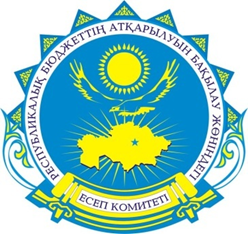 СЧЕТНЫЙ КОМИТЕТ ПО КОНТРОЛЮ ЗА ИСПОЛНЕНИЕМ РЕСПУБЛИКАНСКОГО БЮДЖЕТАстраницаI.ВВОДНАЯ ЧАСТЬ31.1Наименование аудиторского мероприятия31.2Цель государственного аудита.31.3Объекты государственного аудита31.4Период, охваченный государственным аудитом3II.ОСНОВНАЯ (АНАЛИТИЧЕСКАЯ) ЧАСТЬ32.1Краткий анализ состояния аудируемой сферы3 - 52.2Оценка влияния цифровизации на социально-экономическое развитие 5 - 102.3Промежуточная оценка реализации Государственной программы «Цифровой Казахстан» 10 - 19III.РЕАЛИЗАЦИЯ ГОСУДАРСТВЕННОЙ ПОЛИТИКИ В СФЕРЕ ЦИФРОВИЗАЦИИ, А ТАКЖЕ ЭФФЕКТИВНОСТЬ ИСПОЛЬЗОВАНИЯ АКТИВОВ ГОСУДАРСТВА.193.1Министерство цифрового развития, инноваций и аэрокосмической промышленности Республики Казахстан20 - 223.2Министерство культуры и спорта Республики Казахстан22 - 233.3АО «Национальный инфокоммуникационный холдинг «Зерде»24 - 253.4АО «Национальные информационные технологии»25 - 283.5Корпоративный фонд «Международный технопарк IT-стартапов «Astana Hub»28 - 303.6АО «Государственная техническая служба»30 - 31IV.ИТОГОВАЯ ЧАСТЬ314.1Принятые меры в ходе государственного аудита31 - 324.2Выводы по результатам государственного аудита32 - 364.3Рекомендации по результатам государственного аудита36 - 404.4Приложения41№СтранаДоля экспорта ИКТ товаров в общем объеме экспорта товаровДоля импорта ИКТ товаров в общем объеме импорта товаров1Сингапур33,732,92Южная Корея28,917,93Китай27,125,14Израиль14,010,35Латвия10,910,86Эстония9,57,67Республика Казахстан0,17,3Наименование20162017201820192020Производство электронных элементов и плат159,8124,711,3426,9192,7Производство компьютеров и периферийного оборудования3 210,92 807,33 638,35 537,114 166,1Производство коммуникационного оборудования9 046,56 274,75 886,312 979,79 426,9Производство приборов бытовой электроники10 386,812 037,812 973,411 330,12 296,1Всего по отрасли ИКТ22 804,021 244,522 509,330 273,826 081,8ПериодЦели и задачи2001 – 2005Построение мощной национальной инфраструктуры.2005 – 2007Формирование «электронного правительства» (далее - ЭП) (обеспечение граждан и организаций быстрым и качественным доступом к государственным услугам, повышение эффективности функционирования государственных органов путем широкого информационно-коммуникационных технологий).2008 – 2010Создание первой очереди государственного облака.Перевод государственных ИС и базовых компонентов ЭП на «облачную» платформу.2010 – 2014Реализация и развитие архитектуры «электронного правительства».2013 – 2017Внедрение архитектурного подхода для повышения эффективности системы государственного управления.2018 – 2022Цифровизация внутренней деятельности государственных органов переход на «Цифровое государство». Наименование показателей 201820192020Доля обученных основам программирования в начальной школе, %-24,048,9Рост количества выпущенных специалистов с базовыми ИКТ компетенциями, тыс. чел271,8283,2320,8Количество выпущенных ИКТ специалистов (ежегодно), тыс. чел23,416,221,4Доля профессиональных кадров, прошедших обучение цифровой грамотности, %5,57,37Показатели АО «НИХ «ЗЕРДЕ»Финансовый год, млрд. тенгеФинансовый год, млрд. тенгеФинансовый год, млрд. тенгеФинансовый год, млрд. тенгеФинансовый год, млрд. тенгеФинансовый год, млрд. тенгеФинансовый год, млрд. тенгеПоказатели АО «НИХ «ЗЕРДЕ»201620172018201920202021ВСЕГОДОХОДЫ0,71,21,41,11,22,58,3РАСХОДЫ(2,4)(2,1)(3,2)(2,8)(1,9)(2,8)(15,3)В ТОМ ЧИСЛЕ РАСХОДЫ ПО ФОТ0,91,41,81,81,51,79,1УБЫТКИ-1,7-0,9-1,8-1,6-0,7- 0,3-7ДИВИДЕНДЫ1,12,92,82,64,45,219Член Счетного комитетаР. НурпеисовРуководитель Отдела аудита реального сектора экономикиА. ИбраевРуководитель Юридического отделаМ. АхметовРуководитель Отдела методологии и контроля качестваД. КушербаеваЗаведующий сектором инвестиций Отдела аудита реального сектора экономики(руководитель группы аудита)К. Алимбаев